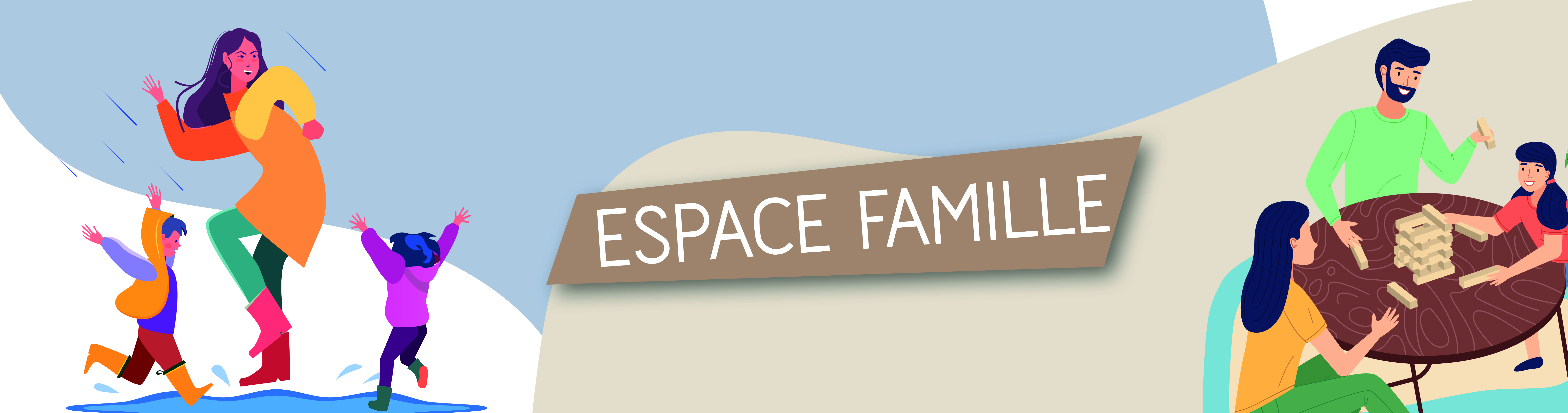 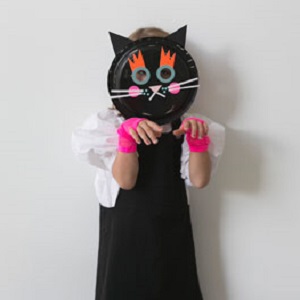 Pour y Pose avec ton déguisement       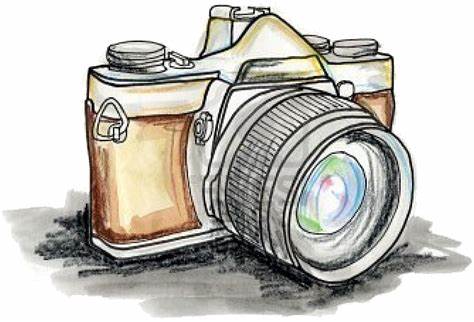 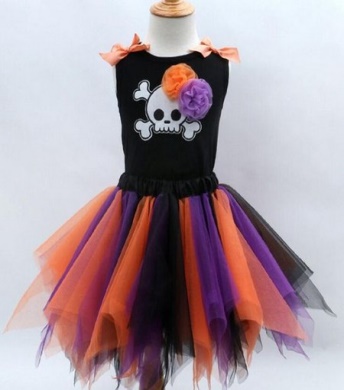 (le plus beau confectionné, le plus rigolo)Envoyez-nous une photo, avant le 15/03/2021 par mail : carte.famille@gmail.comDe nombreux lots à gagner pour les 15 premiers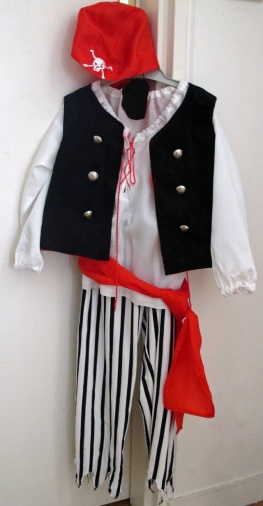 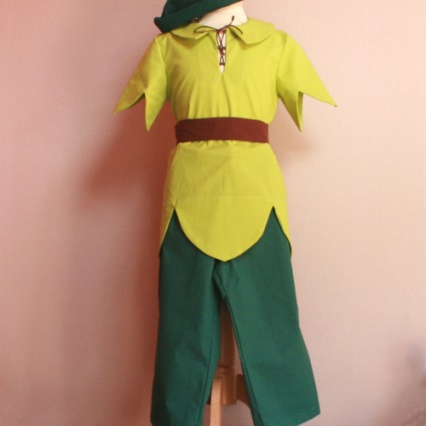 